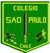 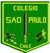 


                                Actividad N°28                             26/09/22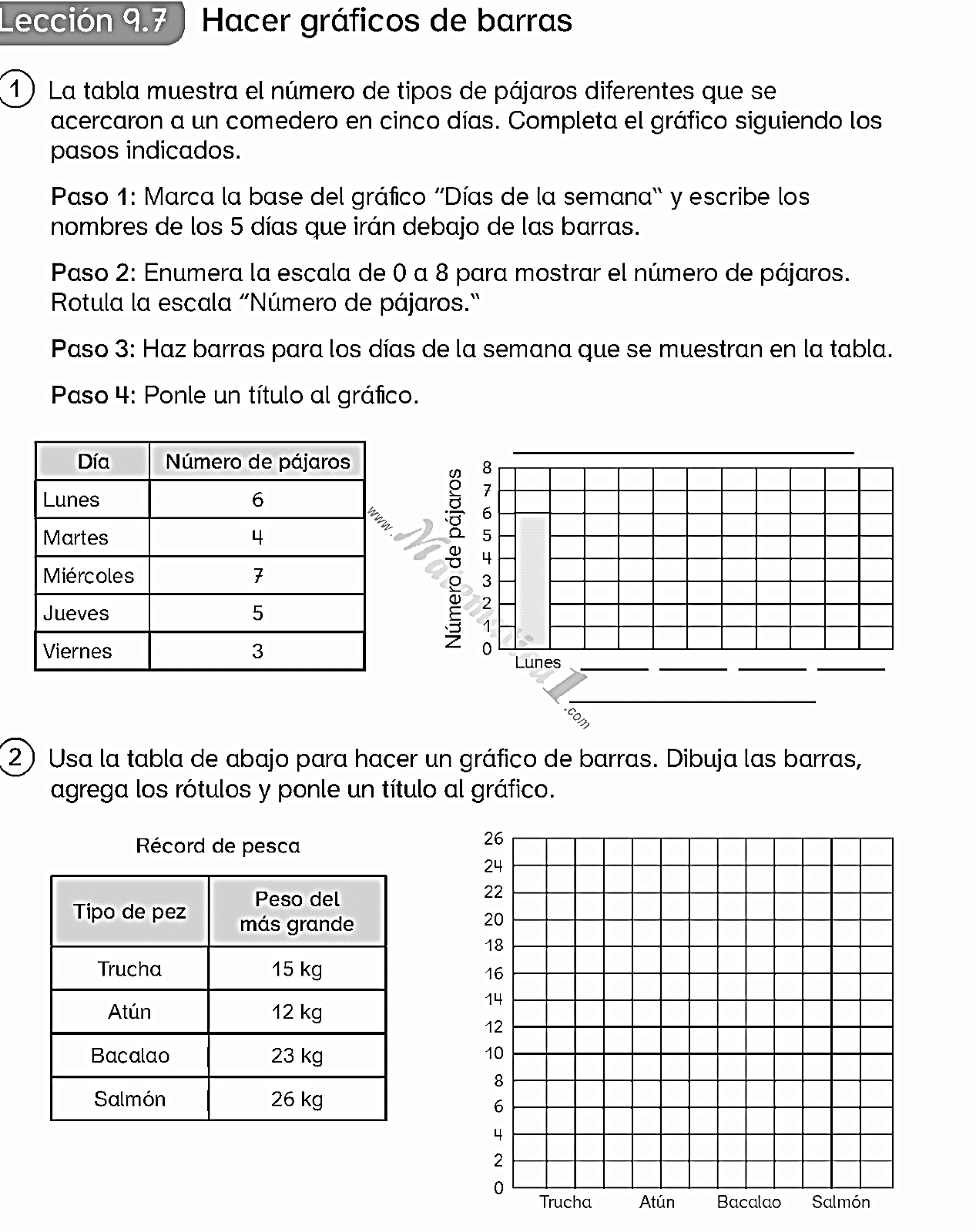 